                                                                                              PATVIRTINTA: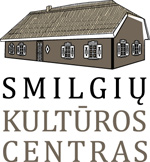                                                                                                                                Smilgių  kultūros centro                                                                                                                               direktorės 2020 vasario mėn. 9 d.                                                                                                                               įsakymu  Nr. OV – 3Panevėžio rajono Smilgių  kultūros centro   2021 metų  kovo mėn.  darbo planas   Dalyvavimas rajono, regiono, šalies, tarptautiniuose renginiuose 2021 m. kovo mėnesį2021 m. kovo mėnesio parodosPlanas gali būti keičiamas.DienaValandaRenginysVietaAtsakingas (-i)   1    15Virtuali viktorina „ Ar pažįsti savąją šalį? “, skirta Lietuvos Nepriklausomybės atkūrimo dienaiSmilgių kultūros centro facebookEdita BaktienėAudronė Palionienė1    5    15Edukacinė programa   ,,Macrame lapas’’ pinikų pynimo amato pristatymas ir mokymai (edukatorė L.Vilienė)Smilgių kultūros centro facebookDaiva Juškienė   10     14Virtuali edukacinė programa vaikams „Jaunojo piliečio pamoka“, skirta Lietuvos Nepriklausomybės atkūrimo dienaiSmilgių kultūros centro facebookAlvydas Čepauskas   15     16Iš renginių ciklo „Veidai ir žmonės. Ar žinai iškilias Smilgių krašto kultūros asmenybes?“. G. Petkevičaitė – Bitė.Smilgių kultūros centro facebookAlvydas Čepauskas  23      17Akcija ,,Dovanojam 100 besišypsančių saulyčių’’ skirta Tarptautinei Dauno sindromo dienai Smilgių kultūros centro facebookDaiva Juškienė25     14Edukacinis užsiėmimas virtualioje erdvėje. Vilniaus verbų gamyba su tautodailininke Irena Ona Viliene Smilgių kultūros centro facebookEdita BaktienėGvidas Vilys18    16Virtualus G.Petkevičaitės-Bitės 160-ųjų gimimo metinių paminėjimasSmilgių kultūros centro facebookAudronė PalionienėEdita Baktienė27    16Virtualus teatro spektaklis „Kas kaip išmano, taip save gano“, skirtas teatro dienaiSmilgių kultūros centro facebookAudronė PalionienėDienaLaikasRenginysVietaAtsakingas (-i)Diena LaikasParoda (parašyti iki kada veiks)VietaAtsakingas(-i)1-31   12Personalinė Editos Baktienės karpinių paroda „Lietuvos spalvos tautiniuose raštuose“Smilgių kultūros centro facebookEdita Baktienė5    16Neformalaus vaikų ugdymo grupės ,,Menų dirbtuvėlės‘‘ virtuali kūrybos darbų paroda ,,Sveikinam Lietuvą‘‘.Smilgių kultūros centro facebookEdita BaktienėAudronė Palionienė11     15Dailininkės, scenografės, kraštietės  Sofijos Kanaverskytės tekstilės foto darbų paroda ,, Lietuvos Prezidentai‘‘Smilgių kultūros centro facebookAudronė Palionienė   11    15Virtuali  neformalaus vaikų ugdymo grupės ,,Įvairiapusė meninė saviraiška’’   darbelių paroda  ,,Dovanoju Lietuvai’’Smilgių kultūros centro facebookD.Juškienė